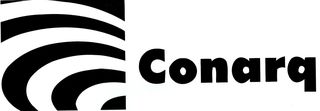 CONSULTA PÚBLICA Nº 1/2020Proposta de Atualização do Modelo de Requisitos para Sistema Informatizado de Gestão Arquivística de Documentos – eArq BrasilNome:Instituição (se houver):E-mail: CONTRIBUIÇÕES IMPORTANTE: Os comentários e sugestões referentes às contribuições deverão ser fundamentados e justificados, com indicação dos dispositivos (textos, requisitos, metadados) a que se referem, devendo ser acompanhados de textos alternativos e substitutivos, quando envolverem sugestões de inclusão, supressão ou alteração, parcial ou total, de qualquer item. As justificativas deverão ser concisas, em linguagem objetiva, relacionadas à temática e, sempre que possível, indicando as referências de legislação, normas e/ou publicações técnicas eventualmente utilizadas para fundamentar a contribuição. Somente serão objeto de exame as contribuições com os campos de autoria preenchidos e que tenham sido encaminhadas até às 23:59 do dia 31/01/2021CONTRIBUIÇÕES IMPORTANTE: Os comentários e sugestões referentes às contribuições deverão ser fundamentados e justificados, com indicação dos dispositivos (textos, requisitos, metadados) a que se referem, devendo ser acompanhados de textos alternativos e substitutivos, quando envolverem sugestões de inclusão, supressão ou alteração, parcial ou total, de qualquer item. As justificativas deverão ser concisas, em linguagem objetiva, relacionadas à temática e, sempre que possível, indicando as referências de legislação, normas e/ou publicações técnicas eventualmente utilizadas para fundamentar a contribuição. Somente serão objeto de exame as contribuições com os campos de autoria preenchidos e que tenham sido encaminhadas até às 23:59 do dia 31/01/2021CONTRIBUIÇÕES IMPORTANTE: Os comentários e sugestões referentes às contribuições deverão ser fundamentados e justificados, com indicação dos dispositivos (textos, requisitos, metadados) a que se referem, devendo ser acompanhados de textos alternativos e substitutivos, quando envolverem sugestões de inclusão, supressão ou alteração, parcial ou total, de qualquer item. As justificativas deverão ser concisas, em linguagem objetiva, relacionadas à temática e, sempre que possível, indicando as referências de legislação, normas e/ou publicações técnicas eventualmente utilizadas para fundamentar a contribuição. Somente serão objeto de exame as contribuições com os campos de autoria preenchidos e que tenham sido encaminhadas até às 23:59 do dia 31/01/2021REFERÊNCIA(indicação da seção / número do  requisito ou metadado e página do eArq Brasil)SUGESTÕESJUSTIFICATIVA